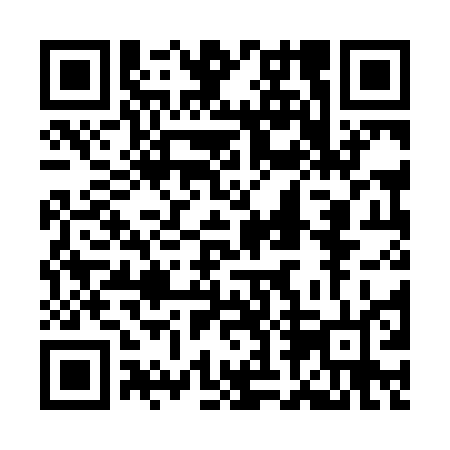 Prayer times for Cathedral Square, Iowa, USAMon 1 Jul 2024 - Wed 31 Jul 2024High Latitude Method: Angle Based RulePrayer Calculation Method: Islamic Society of North AmericaAsar Calculation Method: ShafiPrayer times provided by https://www.salahtimes.comDateDayFajrSunriseDhuhrAsrMaghribIsha1Mon3:455:301:075:108:4410:282Tue3:465:301:075:108:4410:283Wed3:465:311:075:118:4310:274Thu3:475:311:075:118:4310:275Fri3:485:321:075:118:4310:266Sat3:495:331:085:118:4210:267Sun3:505:331:085:118:4210:258Mon3:515:341:085:118:4210:249Tue3:525:351:085:118:4110:2310Wed3:535:351:085:118:4110:2311Thu3:545:361:085:118:4010:2212Fri3:565:371:085:118:4010:2113Sat3:575:381:095:118:3910:2014Sun3:585:391:095:118:3810:1915Mon3:595:391:095:108:3810:1816Tue4:005:401:095:108:3710:1717Wed4:025:411:095:108:3610:1618Thu4:035:421:095:108:3610:1419Fri4:045:431:095:108:3510:1320Sat4:065:441:095:108:3410:1221Sun4:075:451:095:108:3310:1122Mon4:085:461:095:098:3210:0923Tue4:105:471:095:098:3110:0824Wed4:115:481:095:098:3010:0725Thu4:135:491:095:098:2910:0526Fri4:145:501:095:088:2810:0427Sat4:165:511:095:088:2710:0228Sun4:175:521:095:088:2610:0129Mon4:185:531:095:078:259:5930Tue4:205:541:095:078:249:5831Wed4:215:551:095:068:239:56